Международный конкурс «Мой первый бизнес»	Учащиеся объединения «Юный предприниматель» приняли участие в Международном конкурсе для молодёжи «Мой первый бизнес».  Участники проекта соревновались по пяти трекам (направлениям): «Образовательное», «Инновационное», «Цифровое», «Медиа»  и «Социальное»,  которое и выбрали для себя  3 старшеклассницы объединения: Барбашина Юлия, Лобарева Марина и Мосман Анастасия (ОУ №66, 11 класс).  	Конкурс «Мой первый бизнес» - один из флагманских проектов АНО «Россия - страна возможностей», указ о создании которой президент России Владимир Путин подписал 22 мая 2018 года. Конкурс нацелен на развитие предпринимательских навыков среди молодёжи и предоставляет его участникам уникальную возможность реализовать свои предпринимательские идеи и бизнес – проекты. 	В конкурсе приняло участие 705 540 молодых людей из всех 85 регионов России и десятков стран мира. Критерием оценки участников являлся уровень проявления ими общих знаний, интеллектуальных способностей, профессиональных компетенций. В этом году для успешного прохождения онлайн - заданий конкурса участникам необходимо было подойти к решению задач более креативно, предложить наиболее интересное решение. Наши учащиеся (3 чел.)  прошли онлайн - этап конкурса, успешно выполнив теоретические и практические задания основного этапа конкурса, представили свои бизнес – проекты. Результаты выполнения заданий в треках оценивало экспертное жюри. По итогам онлайн – этапа двое учащихся стали призёрами и были награждены Дипломами и подарками.Поздравляем девушек!  Молодцы!!!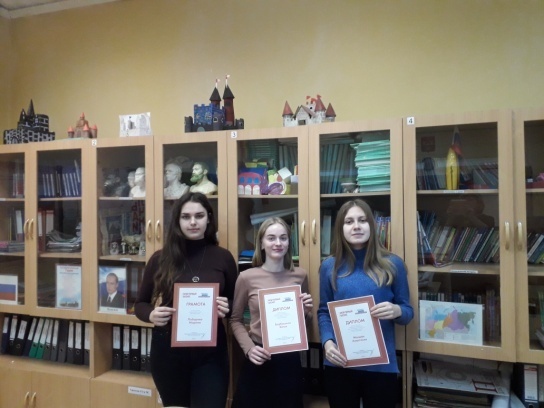 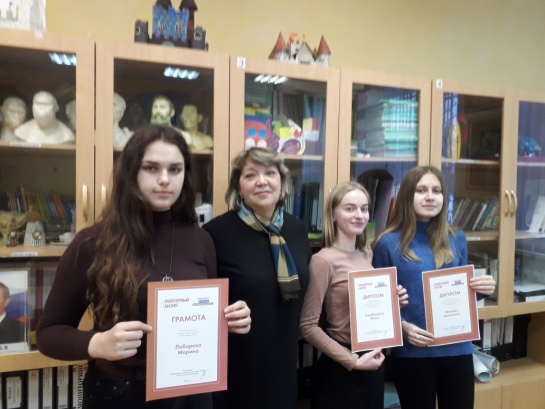 